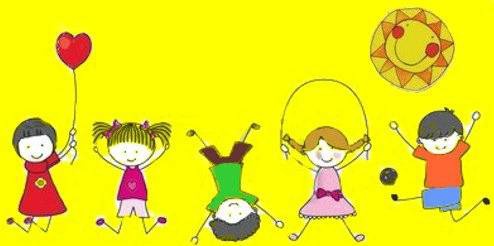 INFORMACE K ZAHÁJENÍ ŠKOLNÍHO ROKU 2018/2019 PRO NOVĚ PŘIJATÉ DĚTIŽádáme všechny rodiče nově přijatých dětí, aby dne 3.9.2018 přizpůsobili nástup dítěte do třídy v 9.30 hod.Seznamy dětí najdete vyvěšeny v chodbičkách při vstupu do budovy.Při hledání třídy, šatní skříňky a botníku Vám budeme nápomocny.První den volíme kratší pobyt ve školce ( cca 2 hod. ) s ohledem na Vaše dětičky a jejich úspěšnou a pozvolnou adaptaci.O dalších dnech se již budete domlouvat s paní učitelkami na třídě.Chceme, aby se Vašim dětem u nás líbilo a těšily se do školky.V tento den strava zajištěna nebude, pitný režim samozřejmě ano.Děkujeme za vstřícnost a těšíme se na Vás.Kolektiv MŠS Sluníčko.